MARINA ENGLISH HIGH SCHOOL IS A TOBACCO FREE EDUCATIONAL  INSTITUTION.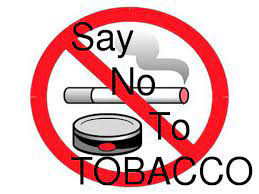 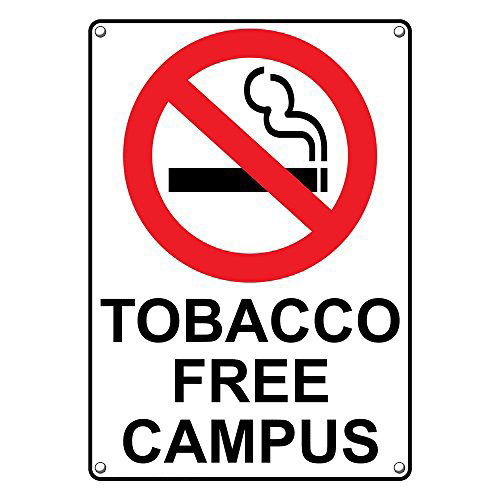 Offence is punishable under  section 4 of the COPTA ACT.